看門診？看急診？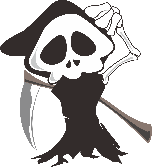 第(   )組   組員：___________________________________請針對下列問題進行小組討論，再寫下或勾選出你們的決議。一、下列病症應該如何處理比較好？ 
說明：「1急」：表示急重症，需要立刻送急診「3思」：表示可輕可重的症狀，需要就醫，但不一定要送急診。「5級」：表示輕微事件，建議如果要送醫的話應找門診。二、舉例說明什麼情況需要看急診？三、病患不管輕症、重症，通通擠到急診看病，可能導致什麼後果？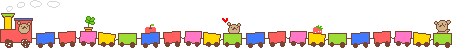 「急急」可危　小組合作學習評分表       第(       )組                      ○：完全做到  Δ：部分做到  ╳：沒有做到「急急」可危　小組合作學習評分表       第(       )組                      ○：完全做到  Δ：部分做到  ╳：沒有做到病症1急3思5級1.感冒流鼻水2.濃煙嗆傷休克3.動物螫咬4.皮膚嚴重過敏5.便祕6.長者摔傷昏迷7.持續嘔吐8.傷口拆線、換藥9.嬰幼兒發高燒10.手腳擦傷組員姓名遵守桌遊規則認真參與遊戲專心聆聽發言討論正確演練組員姓名遵守桌遊規則認真參與遊戲專心聆聽發言討論正確演練